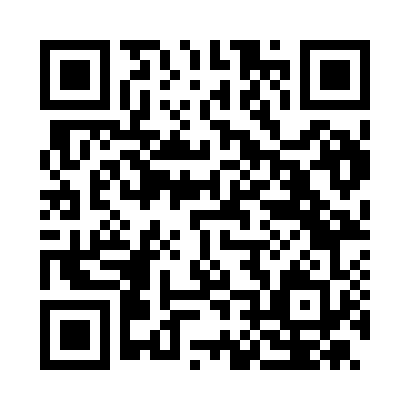 Prayer times for Allai, ItalyWed 1 May 2024 - Fri 31 May 2024High Latitude Method: Angle Based RulePrayer Calculation Method: Muslim World LeagueAsar Calculation Method: HanafiPrayer times provided by https://www.salahtimes.comDateDayFajrSunriseDhuhrAsrMaghribIsha1Wed4:416:241:226:178:209:572Thu4:396:231:216:178:219:583Fri4:376:221:216:188:229:594Sat4:366:211:216:188:2310:015Sun4:346:191:216:198:2410:026Mon4:326:181:216:198:2510:047Tue4:316:171:216:208:2510:058Wed4:296:161:216:208:2610:079Thu4:286:151:216:218:2710:0810Fri4:266:141:216:228:2810:1011Sat4:246:131:216:228:2910:1112Sun4:236:121:216:238:3010:1213Mon4:216:111:216:238:3110:1414Tue4:206:101:216:248:3210:1515Wed4:196:091:216:248:3310:1716Thu4:176:081:216:258:3410:1817Fri4:166:071:216:258:3510:1918Sat4:146:061:216:268:3610:2119Sun4:136:061:216:268:3710:2220Mon4:126:051:216:278:3810:2421Tue4:106:041:216:278:3910:2522Wed4:096:031:216:288:4010:2623Thu4:086:031:216:288:4010:2724Fri4:076:021:216:298:4110:2925Sat4:066:011:226:298:4210:3026Sun4:056:011:226:308:4310:3127Mon4:046:001:226:308:4410:3228Tue4:036:001:226:318:4410:3429Wed4:025:591:226:318:4510:3530Thu4:015:591:226:328:4610:3631Fri4:005:581:226:328:4710:37